Catholic Church of Sts. Peter and Paul, Northfields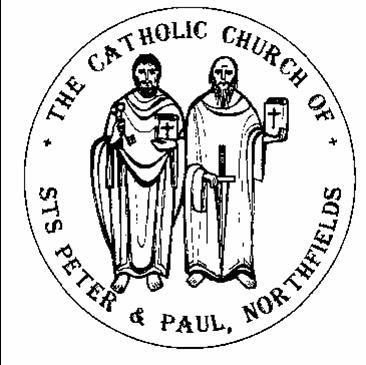 38, Camborne Avenue, Ealing, London, W13 9QZ.  Tel. 020 8567 5421e-mail: northfields@rcdow.org.uk; website: http://parish.rcdow.org.uk/northfieldsFacebook page: https://fb.me\38camborneavenueParish Priest: Fr. Jim Duffy; Parish Deacon Rev Andrew GoodallPastoral Assistant: Anna Maria Dupelycz; Parish Administrator: Rosa BamburyAlternative Number: 07787 048144 (Anna); northfieldscat@rcdow.org.uk  Office Opening Hours ClosedSacraments and Devotions:Suspended until further notice.Psalter Week 3___________________________________________________________________________________________________15th Sunday in Ordinary Time Year B Sunday 11th July 2021  __________________________________________________________________________________________________Readings:This Week (15th Sunday Year B)   Amos 7:12-15; Psalm 84:9-14, Ephesians 1:3-14; Mark 6:7-13Next Week (16th Sunday Year B)  Jeremiah 23:1-6; Psalm 22, Ephesians 2:13-18; Mark 6:30-34__________________________________________________________________________________________________Reflection from Fr. Hilary: The Greatest RealityIt is LOVE of course.  But not just any kind but the most sublime Love of all expounded by Christ continually.  It is expressed by utter unselfishness and self-sacrifice, including a willingness to give one’s life.  Please study its powerful qualities in St Paul’s First Letter to the Corinthians, Chapter 13.  Then look closely at this poem by Shakespeare.  Both passages are powerful stuff!  Take time with the poem.Let me not to the marriage of true mindsAdmit impediments.  Love is not loveWhich alters when it alteration findsOr bends with the remover to remove.O no; it is an ever-fixèd markThat looks on tempests and is never shaken;It is the star to every wandering barkWhose worth’s unknown, although his height be taken.Love’s not Time’s fool, though rosy lips and cheeksWithin his bending sickle’s compass come;Love alters not with his brief hours and weeksBut bears it out even to the edge of doom.If this be error, and upon me proved,I never writ, nor no man ever loved.											Sonnet 116Please keep.Celebration of Mass. – Details of times overleaf.  Update on Guidelines – until new guidelines in light of recent announcements are received.With the easing of lockdown, the Bishops’ Conference has revised its guidelines accordingly.  These guidelines take into account local circumstances.  At this time as the Indian variant is close to Ealing, the parish team has decided to maintain the current social-distancing measures and proceed with relaxing restrictions with caution.  This means that the church capacity is not being increased for the time-being.  The wearing of face-coverings, test and trace, and hand sanitising measures remain in force.  The only change being made is in the cleaning regime: sanitiser only will be used after most Masses, with a deep clean only taking place on Wednesdays and Sunday evenings.  The Sunday ‘obligation’ has not been reinstated.  Should anyone still be nervous or anxious about attending Mass where there may be a fairly large congregation, please be aware that the Tuesday evening Mass currently has a very small congregation.  The parish protocols will be reviewed from time to time and updates posted here.Please take a copy of the newsletter to anyone who may not be able to get out.  Prayer resources will be replenished on the table at the back of the church.  Volunteers still needed to help with cleaning and stewarding.  Cleaning takes place immediately after Mass has finished.  If you would like to volunteer, please contact Rosa on the parish email northfields@rcdow.org.uk or by leaving a message on the office Ansa phone 0208 567 5421 with your contact details.  An estimate of 3 stewards per Mass and 3 cleaners.  Test and Trace- As per government guidelines, we are required to ask parishioners to leave details of names and phone numbers when attending the church.  Complete a short form or use the QR code with NHS app.Deacon Andrew   Deacon Andrew is recovering from his recent cancer surgery and will be absent for several weeks. Please continue to pray to Saint Peregrine for his recovery.Masses this WeekSunday11th July (15th Sunday Year B)								Thursday 15th July (St Bonaventure)						(Sat.) 6.00pm .													 							No Mass												 9.00am	Anne & Neil Holden (Ann)																											11.15am	Mary Tully (LD)													Friday 16th July	Our Lady of Mount Carmel) 6.00pm																		11.15am	Leslie Bantleman (Snr) & Deceased FamilyMonday 12th July 															Saturday 17th July												 11.15am	Richard & Bobby Armstrong (B’day Ann.)									No Morning Mass					Tuesday 13th July (St Henry)											Sunday18th July (16th Sunday Year B)					 6.00pm 	Patricia Melia (LD)												(Sat.) 6.00pm Rose McGee (Birth Ann.)																					 9.00am 	Mary Davenport (LD.)							Wednesday 14th July	(St Camillus De Lellis)							11.15am	Ellen Russell (Ann.)					11.15am	Bridie Ryan (Ann.)												 6.00pm	John & Julia (Special Int.)																	Prayers for the Sick    We pray for those suffering from illness and their carers: Andrew Goodall, Vera Zunzic, Anna Keane, Barbara Lennon Snr, Teresa Hartnett, Stephania Pullin, Geraldine Davison, Michael Davison, Sylvia O’Connor, Maria da Silva, Dave Mortby, Cerys Edwards, Andrew Chandiram, Ivan Mahon-Smith, Kathleen Walsh, John Zielinski, Maria diMarco, Donna O’Hagan, Ann Hagan, Alan Worman. Sankar Ghosh, Margaret Adu, Therese Biks, Fr Dan O’Malley. Our Lady, help of the Sick, pray for us.Prayers for those Recently Deceased and Anniversaries    We pray for the repose of the souls of Mary Tully Patricia Melia and Mary Davenport and all those whose anniversaries occur around this time including, Anne and Neil Holden, Richard and Bobby Armstrong, Bridie Ryan, Rose McGee, Ellen Russell and Deceased members of the Bantleman family.  May their souls and the souls of all the faithful departed through the mercy of God rest in peace.  AmenOffertory Envelopes   Please post envelopes through the parish office door, or place them in one of the collection baskets at the back of the Church during Masses.  Should you wish to switch to standing order and/or gift aid, please e-mail or call Rosa.  Similarly, should you wish to begin giving by envelope. Standing orders can also be set up online via the parish website: https://parish.rcdow.org.uk/northfields/donate/Going Contactless!  You will find our new CONTACTLESS GIVING device in the church entrance and you can now use your contactless debit/credit card, Google and Apple Pay to make a donation. Simply choose the amount or enter the amount you wish to donate and hold your card onto the reader.  Look out for the notice.  Mass Intentions.  Please make your request via email, by calling the parish office or completing a form found at the front of the churchCatechetics (Sacramental Preparation)(Contact Anna initially on northfieldscat@rcdow.org.uk or 07787 048144 with enquiries and queries.  Please include a mobile/phone number with your e-mail enquiry.Baptism    For infants (up to the age of 7), parents need to attend a preparation course prior to baptism.  The 2-session course is provided most months of the year.  The next course takes place in September.  First Communion & Confirmation 2022   1. First Communion    Children who will be in in minimum Year 3 in September, and attending Mass at St Peter and Paul’s, Northfields are eligible to apply for preparation of this sacrament.  Paper copies of the application forms are available from the church, obtainable whenever Mass is celebrated.  Otherwise available online via the parish website.  Deadline for applications: Sunday 25th July.  Please do not leave your application to last minute.  Any queries, please contact Anna 2. Confirmation    Young people in Year 9 to 11 in September and attending Mass at St Peter and Paul’s are eligible to apply for preparation of this sacrament.  Please e-mail Anna to receive an application form or address any queries.  Deadline for requesting application forms: Sunday 25th July.  Confirmation    We congratulate the 50 or so teenagers who celebrated Confirmation over the last 3 Saturdays.Journey in Faith (R.C.I.A.)    If you are interested in knowing more about the Catholic faith, please contact Anna.  Fortnightly sessions continue for adults (aged 14+) next meeting 14th July, 8.00pm, ‘hybrid’ in person (Parish House) and via Zoom; children 19th July, 6.00pm.Safeguarding  Many thanks to Susie Worthington for agreeing to be the parish Safeguarding rep.  She can be contacted on northfieldssg2@safeguardrcdow.org.ukParish Ministries and Parish Life    As restrictions gradually ease, we will be considering when parish life can similarly open up: ministry rotas, use of the parish hall, etc.  Please keep checking this newsletter, parish website and Facebook page.  In the meantime, please think and pray about how you could be of service to the life of your parish.Parents/Carers & Toddlers, Music Tots    Both of these parishioner-led groups have been running for several years on Wednesday and Tuesday mornings respectively.  We are looking to restarting them in September.  However, the pre-pandemic leaders are stepping down.  If you are willing to be involved in a leadership role, please contact Anna (northfieldscat@rcdow.org.uk)  Please note: A DBS disclosure issued through the diocese will be needed.Maryvale Institute Summer School    5 day online courses costing £99, covering the following subjects: July 19th  – 23rd:  Introduction to Latin; Evangelisation & Family Vocation; July 26th – 30th : Introduction to Ancient Greek; Environment Matters.  For more details and enrolment, go to https://www.maryvale.ac.uk/summer-school-21.html 